              Дом ученика средњих школа Ниш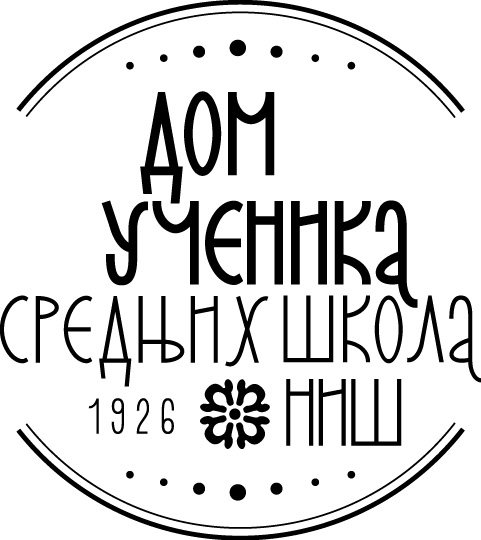 Ниш, Кoсовке Девојке 6ПИБ: 100620992 Мат. бр. 07174845840-574667-11840-574661-29 Тел.:018/ 4-212-051Тел./факс:018/ 4-575-833            www.domucenikasrednjihskolanis.rs                                                    ПИТАЊА И ОДГОВОРИ                                        Везано за Конкурсну документацијуЈНД-М 1.1.7./2017МАТЕРИЈАЛ ЗА ПОСЕБНЕ НАМЕНЕ, подељен у пет партијаУ складу са чланом 63. став 3. Закона о јавним набавкама, објављујемо одговор на питање потенцијалног понуђача.Дана 31.10.2017.године,  мејлом на адресу Дома ученика средњих школа у Нишу од стране потенцијалног понуђача  упућено је на недостатак  конкурсне документације за наведену јавну набавку, које гласи:Појашњење:1. Poštovani,Molimo Vas da nam date pojašnjenje za JN ЈНД-М 1.1.7./17 za sledeće pozicije:1.      Грејач керамички монофазни 3 кв – Molimo Vas da nam date sliku grejača, tačne karakteristike, model ili uređaj za gde se koristi pomenuti grejač jer ne postoji monofazni grejač od 3kwHvala unapredОДГОВОР:Поштовани,Везано за јавну набавку добра  ЈНД-M  1.1.7./2017, дајемо додатно појашњење за Партију 1. електро материјал, ставка једанГрејач керамички монофазни 3 кв-суви грејач за централни бојлер- дужина 52 мм фи 50 мм (пречник). Ово појашњење је саставни део конкурсне документације.                                                                                                Комисија за јавну набавку  